Εργαστήριο Βελτίωσης Παραγωγικών Διεργασιών σε συνεργασία με την Minitab®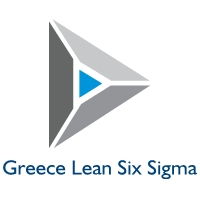 